ROTINA DO TRABALHO PEDAGÓGICO PARA SER REALIZADA EM CASA (MII-B) - Profª CARMEN> Data: 28/09 a 02/10 de 2020                                         Creche Municipal “Maria Silveira Mattos”Não esqueçam de registrar as atividades com fotos ou vídeos e mandar para a professora.SEGUNDA-FEIRATERÇA-FEIRAQUARTA-FEIRAQUINTA-FEIRASEXTA-FEIRA**MATERNAL II-B*Poema: As Borboletas - Vinícius   de Moraishttps://www.youtube.com/watch?v=mQHu1e8Mdes&list=RDmQHu1e8Mdes&start_radio=1 (O link será disponibilizado no grupo)  -Regando as plantinhas-Objetivo e Desenvolvimento:-Aprendizagem a partir da vivência. Espaços, tempo, relação e transformação-Com o auxílio de um responsável a criança deverá regar uma plantinha que tiver em casa (se não tiver, leve a criança a um espaço público próximo, onde tenha árvores, ou plantas) utilizando um pouco de água em um regador, ou em uma garrafinha descartável, apenas tome o cuidado para não encharcar, enquanto a criança rega a plantinha, converse com ela e diga que quando cuidamos da natureza, estamos fazendo bem para o nosso planeta. 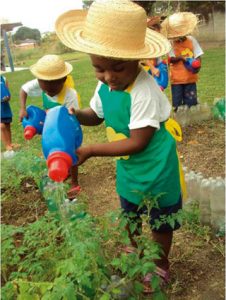 **MATERNAL II-B*Hora da Música:  Alecrim – Palavra Cantada https://www.youtube.com/watch?v=P7Fb3myaz9g(O link será disponibilizado no grupo)           -Pareando meias -Objetivo e Desenvolvimento:- Essa atividade trabalha a atenção, concentração igualdade e diferença, coordenação visomotora. - Vamos precisar de vários pares de meias. Coloque as meias em cima da cama, sofá ou tapete, separe todas de seus pares e as deixe abertas, de maneira que a criança consiga visualizar todas.-Depois peça para criança juntar as meias iguais, unindo as irmãs.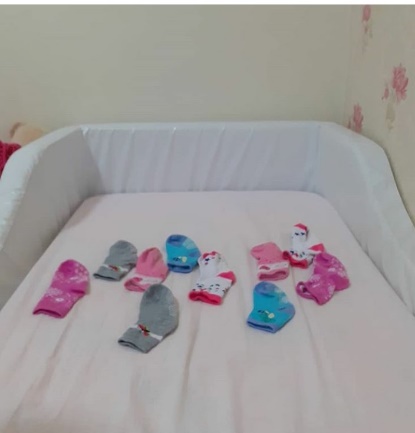 **MATERNAL II-B*Hora da história: As Flores da Primavera https://www.youtube.com/watch?v=tvKyiVJfkeg(O link será disponibilizado no grupo) -Insetos do Jardim-Objetivo e Desenvolvimento:-Uma linda aprendizagem a partir da vivência. -Levar a criança para passear no espaço externo de casa, incentive o mesmo a observar os pequenos insetos, (de preferência perto de plantas) formigas, borboletas, joaninha entre outros. (se não tiver  em casa, leve a criança a um espaço público próximo, onde tenha árvores, ou plantas). Questione e pergunte o nome dos insetos, explique que eles moram ali e que ajudam a cuidar das plantinhas. Deixe a criança registrar os insetos com fotos, será encantador.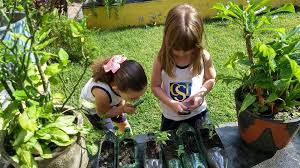 **MATERNAL II-B*Hora da história: Pássaro sem cor. – (Vídeo gravado pela PROFESSORA CARMEN)(O link será disponibilizado no grupo)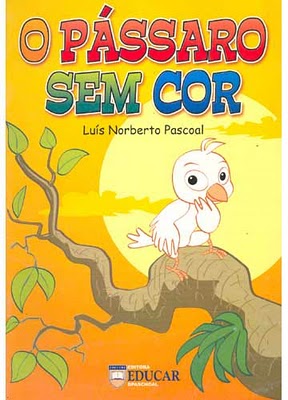 **MATERNAL II-B-Cabana na Sala-Objetivo e Desenvolvimento:-O Brincar aguça a imaginação, desenvolve habilidades motoras, sociais e emocionais, estimula autonomia e gera novas aprendizagens.- Arraste o sofá, leve uma cadeira para sala, separe um tecido, um xale, um cobertor ou lençol...-Prepare uma cabana e deixe o resto fluir, deixe a criança brincar livremente.-Ah, entre na cabana você também!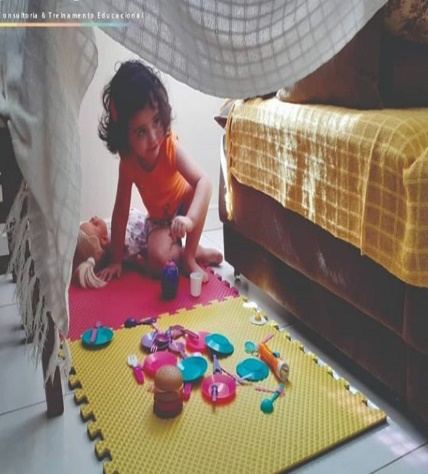 